ГЛАВА 2. Анализ результатов ОГЭ по учебному предмету ИСТОРИЯ.2.1. Количество участников ОГЭ по учебному предмету (за последние два года проведения ОГЭ по предмету) Количество участников основного государственного экзамена по истории в 2023 году по сравнению с количеством участников в 2022 году снизилось на 1,7%. 2.2. Основные результаты ОГЭ по учебному предмету 2.2.1. Диаграмма распределения первичных баллов участников ОГЭ по предмету в 2023 г. 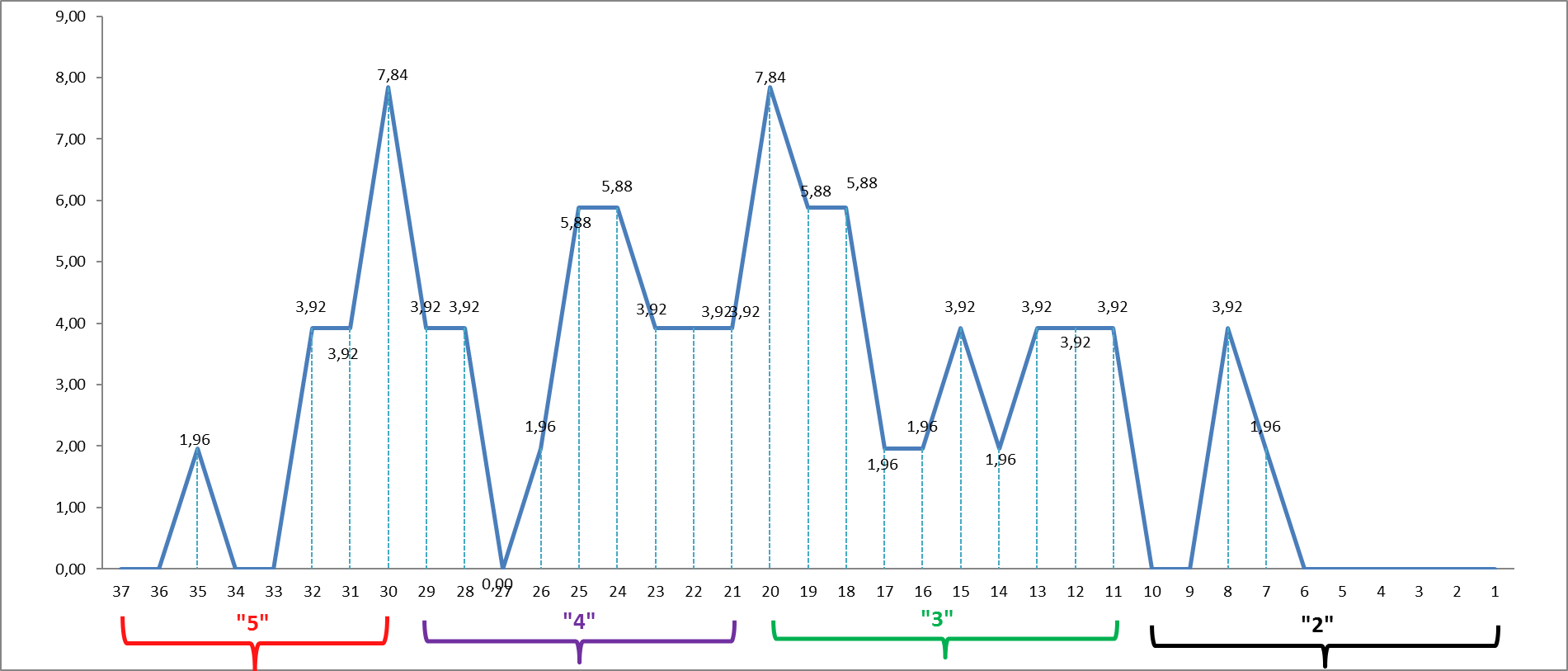 2.2.2. Динамика результатов ОГЭ по предметуВыпускников, не достигших минимального порога подготовки по истории – 7,8%, высокого уровня подготовки – 17,6%. Результаты ОГЭ по ГО ПервоуральскВ экзамене по истории не принимали участие выпускники из ОО № 9, 11, 16, 29, 36, 40.2.2.3. Уровень обученности в разрезе по школамУровень обученности рассчитан по формуле количество «5»*1+ количество «4»*0,64+ количество «3»*0,36 + количество «2»*0,16)/ количество участников *100 Значение показателя уровня обученности:от 75% до 100% - высокая степень обученности обучающихся;от 45% до 75% - средняя степень обученности; ниже 45% - низкая степень обученности.Низкая степень обученности в ОО № 2, 3, 6, 12, 22, 26. Показатель уровень обученности по ГО Первоуральск – 55%. Что соответствует среднему уровню обученности.В основной период успешно справились с экзаменом 47 выпускников. К пересдаче в дополнительный период экзамена по истории готовятся 4 участника ГИА из ОО № 4, 6, 22, 26 получивших в основной период «2».           В 2023 году произошло снижение, в сравнении с 2022г., доли обучающихся, демонстрирующие знание, соответствующие отметке «2». Увеличилась доля участников, получивших «5», что соответствует высокому уровню подготовки.  2.3. Анализ результатов выполнения заданий КИМ ОГЭ2.3.1. Краткая характеристика КИМ по предмету Каждый вариант КИМ состоит из двух частей и включает в себя 24 задания, которые различаются формой и уровнем сложности. Часть 1 содержит 17 заданий с кратким ответом. В КИМ предложены следующие разновидности заданий с кратким ответом: – задания на выбор и запись одного или нескольких правильных ответов из предложенного перечня ответов; – задания на определение последовательности расположения данных элементов; – задания на установление соответствия элементов, данных в нескольких информационных рядах; – задания на определение по указанным признакам и запись в виде слова (словосочетания), термина, названия, имени, века, года и т.п. Ответы на задания части 1 даются соответствующей записью в виде цифры или последовательности цифр, записанных без пробелов и других разделителей, слова, словосочетания (также записывается без пробелов и других разделителей). Часть 2 содержит 7 заданий с развёрнутым ответом. Проверка выполнения заданий части 2 проводится экспертами на основе специально разработанных критериев. Изменения структуры и содержания КИМ отсутствуют. 2.3.2. Статистический анализ выполнения заданий КИМ ОГЭ в 2023 годуВыпускники 9-х классов успешно справились со всеми заданиями базового уровня, показав высокие результаты усвоения элементов содержания от 82,4% до 47%. Также справились с заданиями повышенного уровня , результат которых стал от 84% до 39,2%. Самый низкий процент выполнения  задание № 23 (19,6%). Ниже представлена таблица решаемости в разрезе по школамТаблица решаемостиПродолжение таблицыВ первой части КИМ сложным стало 14 задание базового уровня на знание фактов истории культуры с древнейших времён до 1914г., проверяющее использование данных различных исторических и современных источников (текста; схем; иллюстративного, статистического материала) при ответе на вопросы, решении различных учебных задач; сравнение свидетельств разных источников. В этом задании ребятам предлагается определить какой из изображенных памятников культуры создан тем или иным автором. Задания на знание фактов истории культуры традиционно оказываются одними из самых трудных. Ошибки связаны со слабым знанием памятников культуры. К сожалению, посещение музеев, путешествия по стране, знакомство с памятниками отечественной культуры доступны не для всех. Кроме того, далеко не все школьники проявляют интерес к теме культурного наследия нашей страны. На уроках истории очень часто эти темы изучаются по остаточному принципу.Во второй части сложными стали 20-22 (самое сложное из этого уровня) задания повышенного уровня сложности на знание одного из периодов истории России с древнейших времён до 1914 г, проверяющие умения сравнивать свидетельства разных источников и определение причин и следствия важнейших исторических событий и использование данных различных исторических и современных источников (текста; схем; иллюстративного, статистического материала) при ответе на вопросы, решении различных учебных задач. В задании 21 требовалось определить причины и следствия важнейших исторических событий. В 22 задании необходимо найти две ошибки в предложенном тексте и исправить их. Трудности были связаны в первую очередь с невнимательностью и неверным оформлением ответа. Для того, чтобы получить максимальные баллы участник экзамена должен выписать два неверных положения и два исправленных. Некоторые участники ОГЭ выписали только исправленные положения, но не указали ошибочные. Такое выполнение задания было оценено по критериям в «ноль» баллов несмотря на то, что исправленные положения были верными. Также сложными оказались задания высокого уровня сложности № 23 на выявление общности и различия сравниваемых исторических событий и явлений; соотнесение общих исторических процессов и отдельных фактов (анализ исторической ситуации). В 23 задании требовалось выявить общности и различия сравниваемых исторических событий и явлений. В целом же выпускники в достаточной мере освоили знания основных дат, этапов и ключевых событий истории России и мира с древности до 1914 г., весьма успешно решая их с помощью задания, подразумевающие установление соответствия и выбор правильного ответа на вопрос по истории зарубежных стран; умение группировать исторические явления и события по заданному признаку, достаточно хорошо справившись с заданием, подразумевающим соотнесение тезисов и фактов; освоили навыки работы с исторической картой; умение использование данных различных исторических и современных источников (текста; схем; иллюстративного, статистического материала) при ответе на вопросы, решении различных учебных задач; сравнение свидетельств разных источников. Основными причинами наличия затруднений и ошибок, выявленных в результате анализа, следует считать небольшое количеством учебных часов, выделяемых в школьном расписании на историю, что, в частности, не позволяет педагогам заострять внимание проблемах, выявляемых в ходе ОГЭ, ограничивает разнообразие используемых в школах форм учебной деятельности. Также имеется и ряд методических недоработок, к которым следует отнести недостаточную вовлеченность всех учащихся в учебную работу, ограниченное использование письменных источников, слабую проработку вопросов, связанных с историей российской культуры и исторической терминологией, редкое использование проблемных заданий на развитие навыков анализа исторических ситуаций и установление причинноследственных связей, недостаточное внимание к формированию у детей навыков использования устной и письменной коммуникации при рассмотрении исторических проблем.  Тем не менее, выпускники, выбравшие в 2023 году в качестве экзамена предмет «История», в целом продемонстрировали удовлетворительный уровень освоения исторических знаний. 2.4. Рекомендации по совершенствованию методики преподавания учебного предмета Для успешного усвоения предмета история и как следствие, отсутствие проблем при сдаче ОГЭ, у каждого учителя постепенно должен формироваться свой стиль преподавания и подготовки к экзамену. При подготовке к урокам учитель должен планировать: - включение в урок заданий из КИМ ОГЭ; - самостоятельные и контрольные работы в форме ОГЭ; -систематизировать теории, практические навыки базового курса обществознания с целью интеграции с историей; -работу по формированию хронологических умений; - работу с понятийным аппаратом; -коррекцию пробелов в знаниях и умениях. Особое внимание должно уделяться работе с текстом. Текст является одним из средств создания на уроках речевой среды, направленной на развитие коммуникативных способностей учащихся. Следовательно, анализ текста постепенно приводит к формированию языковой личности, способной выразить свои мысли в слове. Такая работа направлена на формирование умений и навыков работы с готовым текстом. Помогут успешно подготовить обучающихся к ОГЭ пособия ФИПИ и пособия, авторами которых являются разработчики контрольно-измерительных материалов. Пособия позволяют эффективно организовать фронтальную работу в классе, самостоятельную работу дома, осуществлять дифференцированный и индивидуальный подход.Организация постоянного мониторинга знаний с целью выявления содержательных дефицитов. В этой связи использование разных типов заданий, применяемых в ОГЭ (заданий с выбором одного ответа, множественного ответа, краткого ответа и др.). В то же время целесообразно обратить внимание на необходимость повышения внимания в процессе подготовки к ОГЭ на задания с развернутым ответом. Большинство традиционных форм проверки знаний учащихся - устный и письменный опрос предоставляют возможность привлечь учащихся к формулированию самих вопросов и переводу фронтальной проверки знаний в режим взаимной проверки и самопроверки. Это позволит побороть страх у выпускников перед необходимостью освоить большой пласт фактического материала (даты, события, термины, деятели, памятники культуры и т.д.), позволит им лучше познакомиться с приёмами формулирования правильного ответа и его правильной записи. Это особенно важно при выполнении заданий с развернутым ответом.Для того, чтобы успешной была подготовка к ОГЭ по истории не только высоко замотивированных ребят, но и имеющих существенные пробелы, можно рекомендовать следующие приемы работы: 1. Провести входную диагностика. Ребятам предлагается прорешать несколько вариантов ОГЭ с целью выявления уровня знаний на данный момент и определения «проблемных тем». 2. Проанализировать допущенные ошибки, определить темы и типы заданий, требующих доработки. 3. Составить общий тематический план для занятий. Данный план должен включать те темы, которые являются наиболее сложными для большинства учащихся. 4. Составить индивидуальный тематический план для самостоятельной и индивидуальной работы с учащимися. Как правило, у каждого из ребят индивидуальный уровень подготовленности и это требует конкретной работы с каждым учеником. 5. Организовать проведение групповых занятий по общему плану. Количество занятий рассчитывается в зависимости от уровня подготовленности учащихся к экзамену и количества тем, требующих доработки. Методическим службам:- предусмотреть систему мероприятий по повышению качества обучения по предмету в организациях, продемонстрировавших низкие результаты выполнения ОГЭ, с вовлечением в эту работу учителей образовательных организаций, учащиеся которых продемонстрировали высокие результаты (наставничество);- определить направления повышения квалификации учителей с учетом профессиональных дефицитов; -   организовать распространение успешных педагогических практик по предмет.№ п/пУчастники ГИА2022 г.2022 г.2023 г.2023 г.№ п/пУчастники ГИАчел.%чел.%1.Участники ОГЭ744,6512,9Получили отметку2022 г.2022 г.2023 г.2023 г.Получили отметкучел.%чел.%«2»1013,547,8«3» 2939,22141,2«4»2939,21733,3«5» 68,1917,6100% выполнение работы0000ИТОГО7410051100кол-во участниковколичество участников выполнивших :количество участников выполнивших :количество участников выполнивших :количество участников выполнивших :количество участников выполнивших :количество участников выполнивших :количество участников выполнивших :количество участников выполнивших :ООкол-во участниковна "5"%на "4"%на "3"%на "2"%18337,5562,522210032210047228,6114,3342,9114,352150150611100712216,7650433,31011100121110015221002011100214375125222150150263266,7133,32811100322150150по городу51917,71733,32141,247,8ОО1234567101215202122262832%473636555016616436646491402910068Номер ответаПроверяемые элементы содержания / уменияУровень сложности заданияСредний процент выполнения заданияНомер ответаПроверяемые элементы содержания / уменияУровень сложности заданияСредний процент выполнения задания1История России с древнейших времён до 1914 гБ71,62История России с древнейших времён до 1914 г.П43,13Один из периодов истории России с древнейших времён до 1914 гБ52,94Один из периодов истории России с древнейших времён до 1914 гБ63,75Один из периодов истории России с древнейших времён до 1914 гБ70,66 Один из периодов истории России с древнейших времён до 1914 гБ70,67XVIII – начало ХХ в. Б73,58Один из периодов истории России с древнейших времён до 1914 гБ60,89Один из периодов истории России с древнейших времён до 1914 гП64,710Один из периодов истории России с древнейших времён до 1914 гП80,411Один из периодов истории России с древнейших времён до 1914 гП74,512Один из периодов истории России с древнейших времён до 1914 гБ47,113Знание фактов истории культуры с древнейших времён до 1914 гБ68,614Знание фактов истории культуры с древнейших времён до 1914 гБ4915История зарубежных стран. Древний мир, Средние века, Новое времяБ56,916История зарубежных стран. Древний мир, Средние века, Новое времяБ62,717История зарубежных стран. Древний мир, Средние века, Новое времяБ82,418Один из периодов истории России с древнейших времён до 1914 гП42,219Один из периодов истории России с древнейших времён до 1914 гБ71,620Один из периодов истории России с древнейших времён до 1914 гВ34,321Один из периодов истории России с древнейших времён до 1914 гП43,122Один из периодов истории России с древнейших времён до 1914 гП39,223История России с древнейших времён до 1914 г.В19,624Один из периодов истории России с древнейших времён до 1914 гВ58,2№ задания1234567891011175,025,037,537,562,537,593,850,075,075,0100,0275,0100,00,0100,00,050,075,00,00,0100,050,0375,00,00,050,0100,050,075,050,050,050,0100,0457,157,171,442,985,757,157,171,471,457,171,4575,050,0100,075,050,0100,075,0100,0100,0100,0100,060,00,00,00,00,00,00,00,00,00,00,0775,025,066,775,066,791,783,366,791,791,783,310100,00,00,0100,0100,0100,050,0100,00,0100,0100,012100,0100,00,00,00,0100,050,00,00,0100,00,015100,050,050,0100,0100,0100,075,050,050,050,050,02050,0100,0100,050,0100,0100,0100,0100,00,0100,00,02187,5100,0100,0100,0100,0100,062,5100,075,0100,075,02633,333,30,050,033,333,383,333,333,366,7100,028100,0100,0100,0100,0100,0100,050,0100,0100,0100,00,032100,00,050,0100,0100,0100,075,0100,050,0100,050,0город71,643,152,963,770,670,673,560,864,780,474,5№ задания12131415161718192021222324137,575,050,025,062,587,537,581,325,037,58,312,545,8250,025,00,00,00,00,025,050,025,025,033,30,016,7350,050,00,00,050,0100,00,0100,00,025,00,00,00,0428,678,657,171,485,785,728,664,342,942,938,17,152,4550,075,050,050,0100,0100,0100,050,050,050,033,325,050,060,00,00,00,00,00,00,00,00,00,00,00,00,0775,070,858,383,350,091,741,783,333,358,358,320,872,2100,050,0100,00,00,0100,0100,0100,050,00,066,750,0100,012100,00,00,0100,0100,0100,00,050,00,00,00,00,00,015100,0100,0100,0100,0100,0100,075,075,075,025,00,00,0100,0200,0100,0100,0100,0100,0100,050,0100,00,00,066,750,0100,02150,075,025,075,050,0100,087,575,062,5100,091,762,583,3260,050,00,033,366,733,316,750,016,716,744,40,055,6280,0100,0100,0100,0100,0100,050,0100,050,0100,066,750,0100,03250,0100,0100,050,0100,0100,075,025,050,050,033,325,083,3город47,168,649,056,962,782,442,271,634,343,139,219,658,2